INVESTIGACIÓN DE INCIDENTE DEL SUPERVISOR 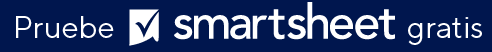 FORMULARIO DE INFORMEINSTRUCCIONES  Este formulario debe ser completado por el supervisor de un empleado que ha experimentado un incidente que resulta en una lesión o enfermedad grave. Se completará en tiempo y forma después de un incidente y también se podrá utilizar para investigar un evento casi perdido que podría haber dado lugar a un accidente o a una lesión. Devolver el formulario completado para:INFORMACIÓN DEL EMPLEADO LESIONADODETALLES DEL INCIDENTE¿POR QUÉ SE PRODUJO EL INCIDENTE?¿CÓMO SE PUEDEN PREVENIR FUTUROS INCIDENTES?DETALLES DEL INFORMEINFORME PRESENTADO PORINFORME RECIBIDO PORESTE FORMULARIO SIRVE PARA DOCUMENTAR seleccionar todas las que correspondanESTE FORMULARIO SIRVE PARA DOCUMENTAR seleccionar todas las que correspondanESTE FORMULARIO SIRVE PARA DOCUMENTAR seleccionar todas las que correspondanESTE FORMULARIO SIRVE PARA DOCUMENTAR seleccionar todas las que correspondanESTE FORMULARIO SIRVE PARA DOCUMENTAR seleccionar todas las que correspondanESTE FORMULARIO SIRVE PARA DOCUMENTAR seleccionar todas las que correspondanESTE FORMULARIO SIRVE PARA DOCUMENTAR seleccionar todas las que correspondanESTE FORMULARIO SIRVE PARA DOCUMENTAR seleccionar todas las que correspondanESTE FORMULARIO SIRVE PARA DOCUMENTAR seleccionar todas las que correspondanESTE FORMULARIO SIRVE PARA DOCUMENTAR seleccionar todas las que correspondanESTE FORMULARIO SIRVE PARA DOCUMENTAR seleccionar todas las que correspondanMUERTETIEMPO PERDIDOTRATAMIENTO DE URGENCIAS / CLÍNICASSOLO PRIMEROS AUXILIOSFALLA CERCANAFALLA CERCANAINFORME COMPLETADO POR Nombre y TítuloFECHA DEL INCIDENTEFECHA DE INFORMENOMBRE DEL EMPLEADONOMBRE DEL EMPLEADONOMBRE DEL EMPLEADONOMBRE DEL EMPLEADONOMBRE DEL EMPLEADONOMBRE DEL EMPLEADONOMBRE DEL EMPLEADONOMBRE DEL EMPLEADONOMBRE DEL EMPLEADONOMBRE DEL EMPLEADOID DE EMPLEADOID DE EMPLEADOFECHA DE NACIMIENTOFECHA DE NACIMIENTOFECHA DE NACIMIENTOCARGO EN EL MOMENTO DEL INCIDENTECARGO EN EL MOMENTO DEL INCIDENTECARGO EN EL MOMENTO DEL INCIDENTECARGO EN EL MOMENTO DEL INCIDENTECARGO EN EL MOMENTO DEL INCIDENTECARGO EN EL MOMENTO DEL INCIDENTECARGO EN EL MOMENTO DEL INCIDENTECARGO EN EL MOMENTO DEL INCIDENTECARGO EN EL MOMENTO DEL INCIDENTECARGO EN EL MOMENTO DEL INCIDENTEDEPARTAMENTODEPARTAMENTODEPARTAMENTODEPARTAMENTODEPARTAMENTOTIPO EMPLEADO a tiempo completo o parcial, contrato, etc.TIPO EMPLEADO a tiempo completo o parcial, contrato, etc.TIPO EMPLEADO a tiempo completo o parcial, contrato, etc.TIPO EMPLEADO a tiempo completo o parcial, contrato, etc.Tiempo que hace este trabajo:Tiempo que hace este trabajo:Tiempo que hace este trabajo:Tiempo que hace este trabajo:Tiempo que hace este trabajo:Tiempo que hace este trabajo:NOMBRE DEL OTRO EMPLEADOR si correspondeNOMBRE DEL OTRO EMPLEADOR si correspondeNOMBRE DEL OTRO EMPLEADOR si correspondeNOMBRE DEL OTRO EMPLEADOR si correspondeNOMBRE DEL OTRO EMPLEADOR si correspondeNATURALEZA DE LA LESIÓN seleccione todas las que se aplicanNATURALEZA DE LA LESIÓN seleccione todas las que se aplicanNATURALEZA DE LA LESIÓN seleccione todas las que se aplicanNATURALEZA DE LA LESIÓN seleccione todas las que se aplicanNATURALEZA DE LA LESIÓN seleccione todas las que se aplicanNATURALEZA DE LA LESIÓN seleccione todas las que se aplicanNATURALEZA DE LA LESIÓN seleccione todas las que se aplicanNATURALEZA DE LA LESIÓN seleccione todas las que se aplicanNATURALEZA DE LA LESIÓN seleccione todas las que se aplicanNATURALEZA DE LA LESIÓN seleccione todas las que se aplicanNATURALEZA DE LA LESIÓN seleccione todas las que se aplicanNATURALEZA DE LA LESIÓN seleccione todas las que se aplicanNATURALEZA DE LA LESIÓN seleccione todas las que se aplicanNATURALEZA DE LA LESIÓN seleccione todas las que se aplicanNATURALEZA DE LA LESIÓN seleccione todas las que se aplicanAbrasión, rasguñosAmputaciónAmputaciónHueso rotoMoretónMoretónQuemadura (calor)Quemadura (química)Conmoción cerebralConmoción cerebralLesión por aplastamientoCorte, laceración, perforaciónCorte, laceración, perforaciónCorte, laceración, perforaciónCorte, laceración, perforaciónCorte, laceración, perforaciónHerniaEnfermedadEnfermedadEsguince, tensiónDaños al sistema corporalDaños al sistema corporalDaños al sistema corporalDaños al sistema corporalDaños al sistema corporalOtro, describa:DESCRIPCIÓN DE LA LESIÓN  DESCRIPCIÓN DE LA LESIÓN  DESCRIPCIÓN DE LA LESIÓN  DESCRIPCIÓN DE LA LESIÓN  DESCRIPCIÓN DE LA LESIÓN  DESCRIPCIÓN DE LA LESIÓN  DESCRIPCIÓN DE LA LESIÓN  DESCRIPCIÓN DE LA LESIÓN  PARTE DEL CUERPO AFECTADO sombra todas las que se aplicanPARTE DEL CUERPO AFECTADO sombra todas las que se aplicanPARTE DEL CUERPO AFECTADO sombra todas las que se aplicanPARTE DEL CUERPO AFECTADO sombra todas las que se aplicanPARTE DEL CUERPO AFECTADO sombra todas las que se aplicanPARTE DEL CUERPO AFECTADO sombra todas las que se aplicanPARTE DEL CUERPO AFECTADO sombra todas las que se aplican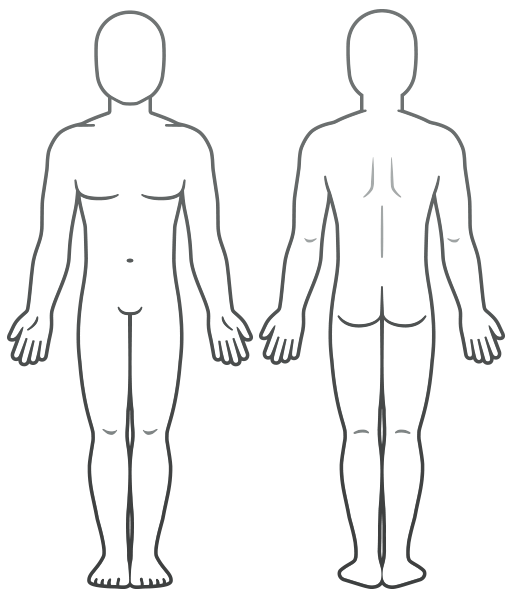 UBICACIÓNUBICACIÓNUBICACIÓNUBICACIÓNUBICACIÓNUBICACIÓNUBICACIÓNFECHA DEL INCIDENTE:FECHA DEL INCIDENTE:FECHA DEL INCIDENTE:HORAHORA¿Durante qué parte de la jornada laboral del empleado se produjo el incidente? ¿Durante qué parte de la jornada laboral del empleado se produjo el incidente? ¿Durante qué parte de la jornada laboral del empleado se produjo el incidente? ¿Durante qué parte de la jornada laboral del empleado se produjo el incidente? ¿Durante qué parte de la jornada laboral del empleado se produjo el incidente? ¿Durante qué parte de la jornada laboral del empleado se produjo el incidente? ¿Durante qué parte de la jornada laboral del empleado se produjo el incidente? ¿Durante qué parte de la jornada laboral del empleado se produjo el incidente? ¿Durante qué parte de la jornada laboral del empleado se produjo el incidente? ¿Durante qué parte de la jornada laboral del empleado se produjo el incidente? ¿Durante qué parte de la jornada laboral del empleado se produjo el incidente? ¿Durante qué parte de la jornada laboral del empleado se produjo el incidente? Entrar o salir del trabajoEntrar o salir del trabajoEntrar o salir del trabajoEntrar o salir del trabajoRealizar actividades laborales normalesRealizar actividades laborales normalesRealizar actividades laborales normalesRealizar actividades laborales normalesRealizar actividades laborales normalesRealizar actividades laborales normalesDurante el período de comidaDurante el período de comidaDurante el descansoDurante el descansoDurante el descansoDurante el descansoTrabajar horas extrasTrabajar horas extrasTrabajar horas extrasOtro, describa:TESTIGOS , si los hubiereTESTIGOS , si los hubiereTESTIGOS , si los hubiereTESTIGOS , si los hubiereTESTIGOS , si los hubiereTESTIGOS , si los hubiereTESTIGOS , si los hubiereTESTIGOS , si los hubiereTESTIGOS , si los hubiereTESTIGOS , si los hubiereTESTIGOS , si los hubiereEQUIPOS DE PROTECCIÓN Enumerar los equipos de protección individual utilizados en el momento del incidente.EQUIPOS DE PROTECCIÓN Enumerar los equipos de protección individual utilizados en el momento del incidente.EQUIPOS DE PROTECCIÓN Enumerar los equipos de protección individual utilizados en el momento del incidente.EQUIPOS DE PROTECCIÓN Enumerar los equipos de protección individual utilizados en el momento del incidente.EQUIPOS DE PROTECCIÓN Enumerar los equipos de protección individual utilizados en el momento del incidente.EQUIPOS DE PROTECCIÓN Enumerar los equipos de protección individual utilizados en el momento del incidente.EQUIPOS DE PROTECCIÓN Enumerar los equipos de protección individual utilizados en el momento del incidente.EQUIPOS DE PROTECCIÓN Enumerar los equipos de protección individual utilizados en el momento del incidente.EQUIPOS DE PROTECCIÓN Enumerar los equipos de protección individual utilizados en el momento del incidente.EQUIPOS DE PROTECCIÓN Enumerar los equipos de protección individual utilizados en el momento del incidente.EQUIPOS DE PROTECCIÓN Enumerar los equipos de protección individual utilizados en el momento del incidente.DESCRIPCIÓN DEL INCIDENTE Describir las tareas que se realizan y la secuencia de eventos.  Adjunte páginas adicionales según sea necesario. DESCRIPCIÓN DEL INCIDENTE Describir las tareas que se realizan y la secuencia de eventos.  Adjunte páginas adicionales según sea necesario. DESCRIPCIÓN DEL INCIDENTE Describir las tareas que se realizan y la secuencia de eventos.  Adjunte páginas adicionales según sea necesario. DESCRIPCIÓN DEL INCIDENTE Describir las tareas que se realizan y la secuencia de eventos.  Adjunte páginas adicionales según sea necesario. DESCRIPCIÓN DEL INCIDENTE Describir las tareas que se realizan y la secuencia de eventos.  Adjunte páginas adicionales según sea necesario. DESCRIPCIÓN DEL INCIDENTE Describir las tareas que se realizan y la secuencia de eventos.  Adjunte páginas adicionales según sea necesario. DESCRIPCIÓN DEL INCIDENTE Describir las tareas que se realizan y la secuencia de eventos.  Adjunte páginas adicionales según sea necesario. DESCRIPCIÓN DEL INCIDENTE Describir las tareas que se realizan y la secuencia de eventos.  Adjunte páginas adicionales según sea necesario. DESCRIPCIÓN DEL INCIDENTE Describir las tareas que se realizan y la secuencia de eventos.  Adjunte páginas adicionales según sea necesario. DESCRIPCIÓN DEL INCIDENTE Describir las tareas que se realizan y la secuencia de eventos.  Adjunte páginas adicionales según sea necesario. DESCRIPCIÓN DEL INCIDENTE Describir las tareas que se realizan y la secuencia de eventos.  Adjunte páginas adicionales según sea necesario. Anexos Enumere todo lo que se debe enviar con este informe (formularios, declaraciones de testigos, fotografías, mapas, planos, etc.)Anexos Enumere todo lo que se debe enviar con este informe (formularios, declaraciones de testigos, fotografías, mapas, planos, etc.)Anexos Enumere todo lo que se debe enviar con este informe (formularios, declaraciones de testigos, fotografías, mapas, planos, etc.)Anexos Enumere todo lo que se debe enviar con este informe (formularios, declaraciones de testigos, fotografías, mapas, planos, etc.)Anexos Enumere todo lo que se debe enviar con este informe (formularios, declaraciones de testigos, fotografías, mapas, planos, etc.)Anexos Enumere todo lo que se debe enviar con este informe (formularios, declaraciones de testigos, fotografías, mapas, planos, etc.)Anexos Enumere todo lo que se debe enviar con este informe (formularios, declaraciones de testigos, fotografías, mapas, planos, etc.)Anexos Enumere todo lo que se debe enviar con este informe (formularios, declaraciones de testigos, fotografías, mapas, planos, etc.)Anexos Enumere todo lo que se debe enviar con este informe (formularios, declaraciones de testigos, fotografías, mapas, planos, etc.)Anexos Enumere todo lo que se debe enviar con este informe (formularios, declaraciones de testigos, fotografías, mapas, planos, etc.)Anexos Enumere todo lo que se debe enviar con este informe (formularios, declaraciones de testigos, fotografías, mapas, planos, etc.)CONDICIONES LABORALES INSEGUROS Seleccione todas las que correspondanCONDICIONES LABORALES INSEGUROS Seleccione todas las que correspondanACTOS INSEGUROS DE las personas seleccione todos los que se aplicanACTOS INSEGUROS DE las personas seleccione todos los que se aplicanACTOS INSEGUROS DE las personas seleccione todos los que se aplicanProtección insuficienteOperar sin permisosOperar sin permisosPeligro sin vigilanciaOperar a una velocidad inseguroOperar a una velocidad inseguroEl dispositivo de seguridad es defectuosoServicio a equipos que tienen energíaServicio a equipos que tienen energíaLa herramienta o el equipo es defectuosoHacer que un dispositivo de seguridad no sea operatorioHacer que un dispositivo de seguridad no sea operatorioEl diseño de la estación de trabajo es peligrosoUso de equipos defectuosos Uso de equipos defectuosos Iluminación poco seguraUso del equipo de una manera no aprobadaUso del equipo de una manera no aprobadaVentilación inseguraIluminación poco seguraIluminación poco seguraFalta del equipo de protección individual necesarioTomar una posición o postura insegurosTomar una posición o postura insegurosFalta de equipos/herramientas adecuadosDistracciones, bromas, juegos de caballosDistracciones, bromas, juegos de caballosRopa inseguraFalta de uso del equipo de protección individualFalta de uso del equipo de protección individualSin capacitación o insuficienteFalta de uso del equipo/ herramientas disponiblesFalta de uso del equipo/ herramientas disponiblesOtro, describa:Otro, describa:Otro, describa:¿Por qué existieron las condiciones de seguridad?¿Por qué existieron las condiciones de seguridad?¿Por qué existieron las condiciones de seguridad?¿Por qué existieron las condiciones de seguridad?¿Por qué ocurrieron los actos inseguros?¿Por qué ocurrieron los actos inseguros?¿Por qué ocurrieron los actos inseguros?¿Por qué ocurrieron los actos inseguros?¿Existe una cultura, norma o expectativa en el lugar de trabajo que pueda haber fomentado las condiciones o actos inseguros? ¿Existe una cultura, norma o expectativa en el lugar de trabajo que pueda haber fomentado las condiciones o actos inseguros? SÍNOEn caso afirmativo, describa:¿Se informaron los actos o condiciones inseguros antes del incidente?SÍNO¿Ha habido incidentes similares o faltas cercanas antes de este?SÍNO¿Qué cambios sugiere para evitar que este incidente/casi falta vuelva a ocurrir? seleccione todas las que apliquen¿Qué cambios sugiere para evitar que este incidente/casi falta vuelva a ocurrir? seleccione todas las que apliquen¿Qué cambios sugiere para evitar que este incidente/casi falta vuelva a ocurrir? seleccione todas las que apliquen¿Qué cambios sugiere para evitar que este incidente/casi falta vuelva a ocurrir? seleccione todas las que apliquen¿Qué cambios sugiere para evitar que este incidente/casi falta vuelva a ocurrir? seleccione todas las que apliquenDetener esta actividadProtege el peligroProtege el peligroCapacitar a los empleadosCapacitar a los supervisoresCapacitar a los supervisoresRediseñar los pasos de las tareasRediseño de la estación de trabajoRediseño de la estación de trabajoEscribir una nueva política/reglaAplicar la política existenteAplicar la política existenteInspeccione rutinariamente el peligroFalta de uso del equipo de protección individualFalta de uso del equipo de protección individualOtro, describa:Otro, describa:Otro, describa:Otro, describa:¿Qué se debe (o se ha hecho) para llevar a cabo las sugerencias seleccionadas anteriormente?¿Qué se debe (o se ha hecho) para llevar a cabo las sugerencias seleccionadas anteriormente?¿Qué se debe (o se ha hecho) para llevar a cabo las sugerencias seleccionadas anteriormente?¿Qué se debe (o se ha hecho) para llevar a cabo las sugerencias seleccionadas anteriormente?INFORME REDACTADO POR INFORME REDACTADO POR INFORME REDACTADO POR NOMBRETÍTULOTÍTULODEPARTAMENTODEPARTAMENTOFECHA INFORMES REVISADOS POR INFORMES REVISADOS POR INFORMES REVISADOS POR NOMBRETÍTULOTÍTULODEPARTAMENTODEPARTAMENTOFECHA MIEMBROS DEL EQUIPO DE INVESTIGACIÓN MIEMBROS DEL EQUIPO DE INVESTIGACIÓN NOMBRETÍTULONOMBREFIRMAFECHANOMBREFIRMAFECHARENUNCIATodos los artículos, las plantillas o la información que proporcione Smartsheet en el sitio web son solo de referencia. Mientras nos esforzamos por mantener la información actualizada y correcta, no hacemos declaraciones ni garantías de ningún tipo, explícitas o implícitas, sobre la integridad, precisión, confiabilidad, idoneidad o disponibilidad con respecto al sitio web o la información, los artículos, las plantillas o los gráficos relacionados que figuran en el sitio web. Por lo tanto, cualquier confianza que usted deposite en dicha información es estrictamente bajo su propio riesgo.